General Health:............................__excellent __ good __fair __poor Magic Wand: Imagine you had a magic wand and could change three things about yourself and your life. What would they be? 1.____________________________________________________________________________________________2. ___________________________________________________________________________________________ 3. ___________________________________________________________________________________________Occupation: ____________________ __employed __unemployed __retired ____________
Do you feel stressed at work?   yes no if yes ______________________________________________________ Exercise: Do you exercise?...... __No __1 - 3 times per week? __more than 3 times per week?
What kind of exercise? ___________________________________ For how long? ______________________ Spiritual Life: Is there a particular spiritual practice or belief system that is meaningful to you?.................... yes   no Name or Description (optional): ____________________________________ Daily Nutrition On average, how many times do you eat fast food in a week? Never 1 2 3 4 5 6+ 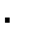 How often do you drink or eat any dairy product in a week i.e milk, cheese, yogurt? Never 1 2 3 4 5 6+ How often do you eat meat in a week i.e. beef, pork, chicken, fish ? Never 1 2 3 4 5 6+ How often do you eat grain in a week i.e. bread, rice, pasta, crackers, cereal? Never 1 2 3 4 5 6+ Do you eat organic ? Yes or No How many times in a week? 1 2 3 4 5 6+ Do you drink caffeinated beverage? Yes or No 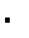 How many cups per day of: Coffee ______ Tea ______ Soda ______ How many sports drinks, flavored water, juice per day ? Never 1 2 3 4 5 6+ How many servings of fruits and vegetables do you eat in a day? Never 1 2 3 4 5 6+ How many times do you treat yourself in a week with candy or sweets? Never 1 2 3 4 5 6+ 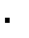 Stress:
Do you feel stress is a problem in your life..............................................................................yes  no Are you currently providing care for a disabled or elderly family member?............................. yes  no Do you have concerns about your children or your relationship with them?.......................... yes  noAre you afraid of your own temper or that of anyone else in your family?............................. yes  no Do you have problems with getting angry frequently or at little things?................................ yes  no Do you sometimes feel out of control?................................................................................. yes  no Do you sometimes feel you are no good or you can’t do anything right?..................................yes  no Have you ever thought about or tried to commit suicide.........................................................yes  no Does someone you live with have serious health or emotional problem ................................ yes  no Have you or anyone on your block been shot or mugged in the last year?................................yes  no Is there any history of violence in your family?........................................................................yes  no Has anyone close to you ever physically hit you or hurt you?..................................................yes  no Do you feel unsafe in your current relationship?......................................................................yes  no Is there a partner from a previous relationship who is making you feel unsafe now?..................yes  no Social Support:
How do you deal with conflict in your family? ________________________________________________Who provides you with emotional support (family, close friend, religious advisor, other)? ____________________________________________________________________Other provider involved in your care: Do you see other health care providers other than your primary doctor (such as a therapist, other physicians chiropractors, accupuncturists, naturopaths, herbalists, etc.) on a regular basis? yes  no Who do you see? Name ___________________________________ __________________________________  ___________________________________Profession ________________________________ ________________________________ ________________________________ Would you like your integrative provider here to consult with/coordinate your care with your other provider(s)? yes  no 